Publicado en  el 04/08/2016 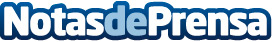 El Festival Folclórico de los Pueblos del Mundo de Extremadura contará con ocho agrupaciones internacionalesLa secretaria general de Cultura, Miriam García Cabezas, ha presentado en Mérida la 30ª Edición del Festival Folclórico de los Pueblos del Mundo de Extremadura que se celebrará del 3 al 15 de agosto en 38 localidades y en el que participarán 26 agrupaciones regionales y 8 internacionalesDatos de contacto:Nota de prensa publicada en: https://www.notasdeprensa.es/el-festival-folclorico-de-los-pueblos-del Categorias: Internacional Sociedad Extremadura http://www.notasdeprensa.es